Nom	Date de naissance (jj-mm-aaaa)-	-Prénom	Lieu de naissanceRue	NuméroLocalité	Code postalPays de résidenceNom	Date de naissance (jj-mm-aaaa)-	-Prénom	Lieu de naissanceRue	NuméroLocalité	Code postalPays de résidenceNom	Date de naissance (jj-mm-aaaa)-	-Prénom	Lieu de naissanceRue	NuméroLocalité	Code postalPays de résidenceVeuillez écrire en lettres capitales, un caractère par case, à l'encre noire ou bleue. Les noms et prénoms doivent être repris tels qu'ils sont indiqués sur votre pièce d'identité.Formulaire utilisable uniquement pour la pétition désignée.Pétition publique 715 - Erhalt und Modernisierung der KirchenfabrikenPériode de signature: 10/10/2016-21/11/2016- 00715 -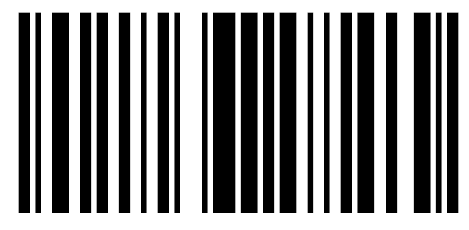 